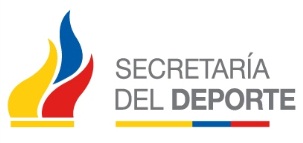 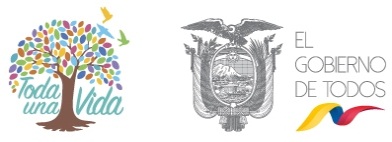 Fecha ____________CERTIFICADO DE VALIDACIÓN DE EVENTOSYo ________________________, portador/a del documento de identidad  número ___________, con cargo de Director/a  Técnico  Metodológico de la FEDERACIÓN DEPORTIVA PROVINCIAL DE _______________________.CERTIFICO, que la información que se encuentra detallada en la matriz PDA, ha sido revisada y validada por mí persona.                                   _____________________________________(nombre)DIRECTOR TÉCNICO METODÓLOGICO